Дети младшей группы «Солнышко» выполняют подарки для мам с помощью воспитателя Коняевой Оксаны Александровны. Работа выполняется поэтапно.1. Дети самостоятельно катают шарики из квадратиков белой салфетки.2. На готовые шаблоны сердечка воспитатель обводит детские ладошки.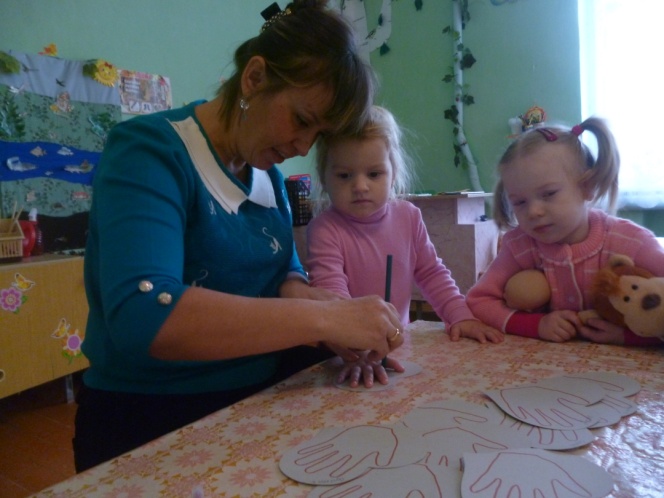 3. Дети приклеивают  белые шарики к контуру своей ручки. 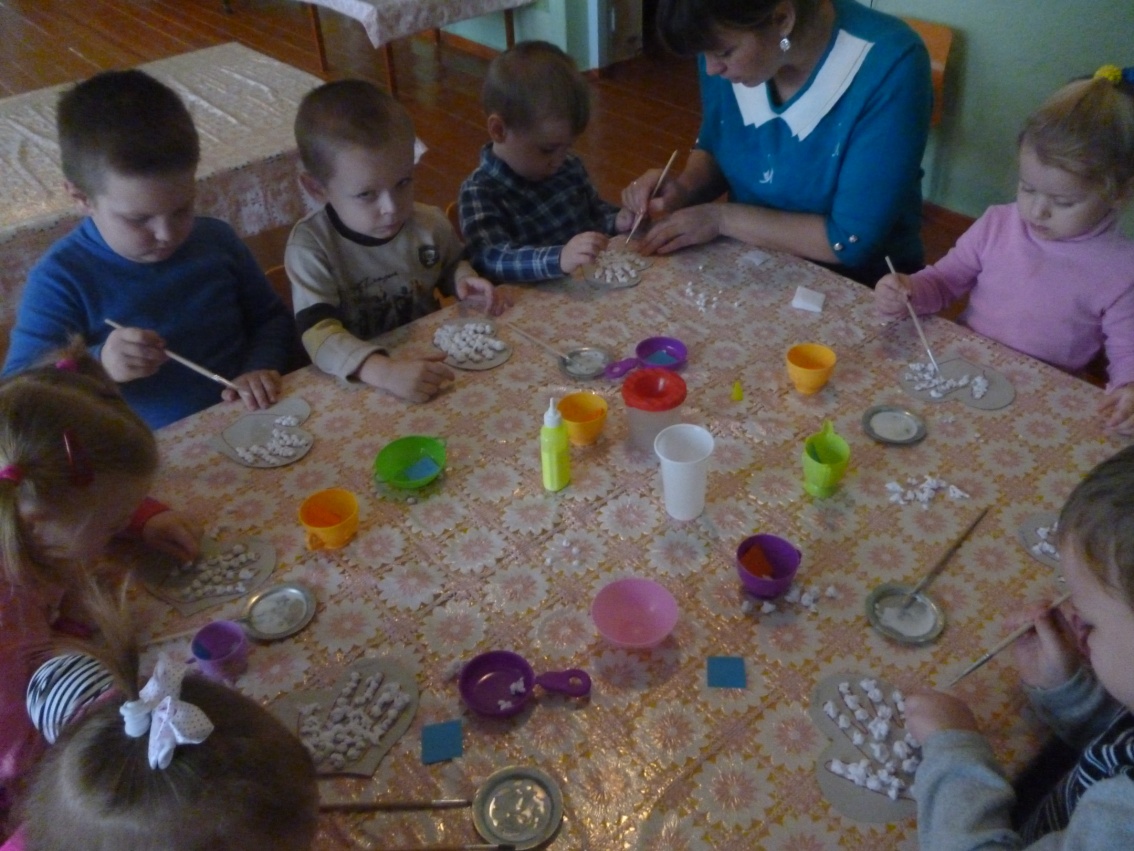 4. Далее воспитатель самостоятельно дорабатывает поделку.5. Итоговый результат. На обратной стороне – стишок-поздравление с Днём Матери. 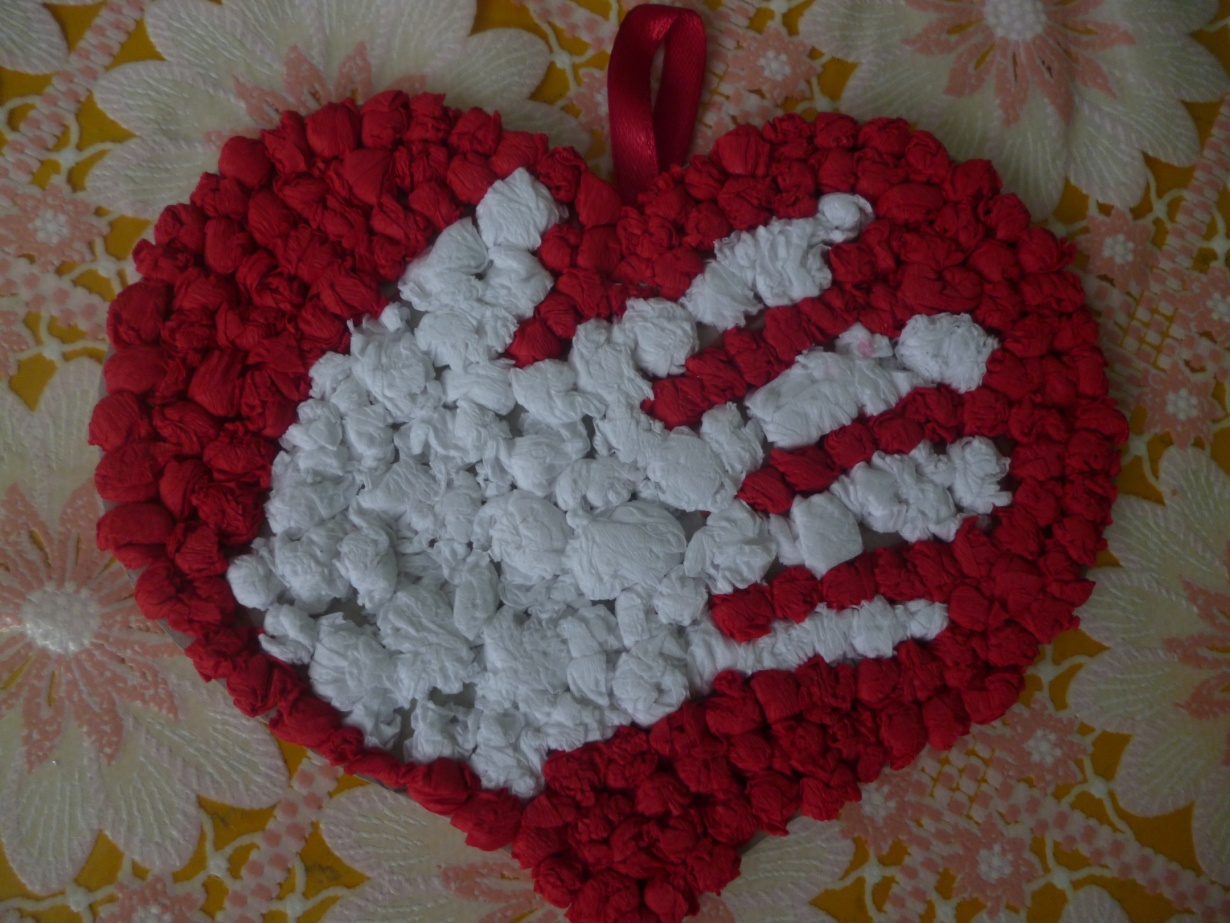 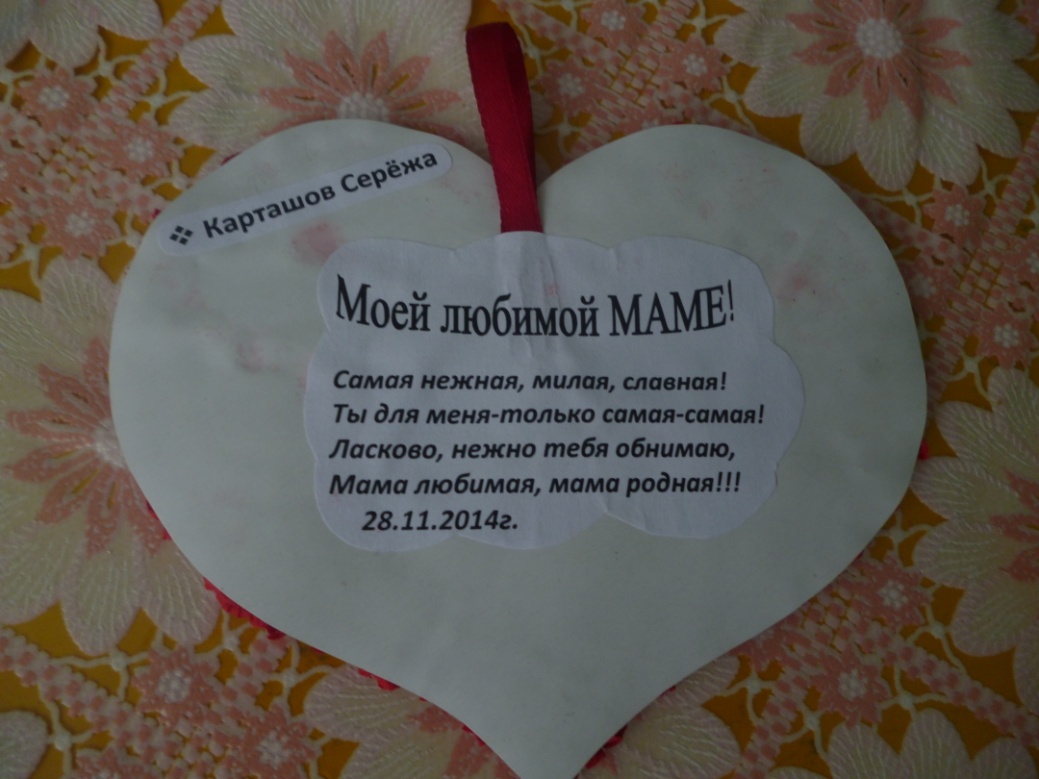 